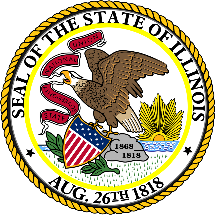 MULTIPLE AWARD MASTER CONTRACT REQUEST FOR QUOTEQUOTES MUST BE RETURNED BY:  AGENCY: 				ADDRESS: 				 CITY/STATE/ZIP:  				 CONTACT: 				PHONE: 				FAX:					EMAIL:  				NOTE: To add additional lines put cursor at right side of the end of the row and hit enter.VENDOR QUOTENOTE: To add additional lines put cursor at right side of the end of the row and hit enter.* This column corresponds to the Item Number from the vendor pricing list in BidBuy.VENDOR NAME: 			VENDOR BIDBUY #: VENDOR’S QUOTE TOTAL: 	ESTIMATED DELIVERY TIME:  	DATE:  				Notes to Vendor: Vendor may attach separate page describing this proposal for supplies or services. Vendor will be chosen taking into consideration the Agency’s need and pricing.  *IF THIS FORM IS NOT FILLED OUT IN ITS ENTIRETY, THE QUOTE MAY NOT BE CONSIDERED.*